附件2：公开选聘岗位报名表说明：1.本表必须由本人如实填写，请勿删减表格信息；2.填写可参照岗位报名表（模版），投递简历时请删除岗位报名表（模版）部分。公开选聘岗位报名表说明：本表必须由本人如实填写，请勿删减表格信息。（注：模板仅供参考，范例员工信息纯属虚构，投递简历时请删掉模版部分）姓名性别性别性别民族民族民族相片相片出生年月婚姻状况婚姻状况婚姻状况文化程度文化程度文化程度相片相片政治面貌入党时间入党时间入党时间相片相片籍贯出生地出生地出生地出生地常驻城市常驻城市常驻城市常驻城市常驻城市常驻城市相片相片专业技术资格专业技术资格专业技术资格专业技术资格专业技术资格专业技术资格专业技术资格专业技术资格外语语种及水平外语语种及水平外语语种及水平外语语种及水平外语语种及水平外语语种及水平外语语种及水平外语语种及水平计算机水平计算机水平计算机水平计算机水平计算机水平专业特长专业特长专业特长专业特长专业特长专业特长专业特长专业特长现工作单位、部门及岗位现工作单位、部门及岗位现工作单位、部门及岗位现工作单位、部门及岗位现工作单位、部门及岗位现工作单位、部门及岗位近三年年度绩效考核结果近三年年度绩效考核结果近三年年度绩效考核结果近三年年度绩效考核结果近三年年度绩效考核结果近三年年度绩效考核结果应聘单位、部门及岗位应聘单位、部门及岗位应聘单位、部门及岗位应聘单位、部门及岗位应聘单位、部门及岗位应聘单位、部门及岗位现南网岗级现南网岗级现南网岗级现南网岗级现南网岗级现南网岗级意向薪酬区间（税前年薪）意向薪酬区间（税前年薪）意向薪酬区间（税前年薪）意向薪酬区间（税前年薪）意向薪酬区间（税前年薪）意向薪酬区间（税前年薪）从何种渠道获知选聘信息从何种渠道获知选聘信息从何种渠道获知选聘信息从何种渠道获知选聘信息从何种渠道获知选聘信息从何种渠道获知选聘信息手机手机手机手机手机手机电子邮箱电子邮箱电子邮箱电子邮箱电子邮箱电子邮箱电子邮箱电子邮箱电子邮箱电子邮箱电子邮箱电子邮箱微信号微信号微信号微信号微信号微信号微博昵称微博昵称微博昵称微博昵称微博昵称微博昵称微博昵称微博昵称微博昵称微博昵称微博昵称微博昵称是否服从部门（单位）内岗位调剂（是/否）是否服从部门（单位）内岗位调剂（是/否）是否服从部门（单位）内岗位调剂（是/否）是否服从部门（单位）内岗位调剂（是/否）是否服从部门（单位）内岗位调剂（是/否）是否服从部门（单位）内岗位调剂（是/否）是否服从部门（单位）间岗位调剂（是/否）是否服从部门（单位）间岗位调剂（是/否）是否服从部门（单位）间岗位调剂（是/否）是否服从部门（单位）间岗位调剂（是/否）是否服从部门（单位）间岗位调剂（是/否）是否服从部门（单位）间岗位调剂（是/否）是否服从部门（单位）间岗位调剂（是/否）是否服从部门（单位）间岗位调剂（是/否）是否服从部门（单位）间岗位调剂（是/否）是否服从部门（单位）间岗位调剂（是/否）是否服从部门（单位）间岗位调剂（是/否）是否服从部门（单位）间岗位调剂（是/否）有无与本人有夫妻关系、直系血亲关系、三代以内旁系血亲及近姻亲关系的家属在深圳分公司工作（有/无）。如有，请说明情况。有无与本人有夫妻关系、直系血亲关系、三代以内旁系血亲及近姻亲关系的家属在深圳分公司工作（有/无）。如有，请说明情况。有无与本人有夫妻关系、直系血亲关系、三代以内旁系血亲及近姻亲关系的家属在深圳分公司工作（有/无）。如有，请说明情况。有无与本人有夫妻关系、直系血亲关系、三代以内旁系血亲及近姻亲关系的家属在深圳分公司工作（有/无）。如有，请说明情况。有无与本人有夫妻关系、直系血亲关系、三代以内旁系血亲及近姻亲关系的家属在深圳分公司工作（有/无）。如有，请说明情况。有无与本人有夫妻关系、直系血亲关系、三代以内旁系血亲及近姻亲关系的家属在深圳分公司工作（有/无）。如有，请说明情况。有无与本人有夫妻关系、直系血亲关系、三代以内旁系血亲及近姻亲关系的家属在深圳分公司工作（有/无）。如有，请说明情况。有无与本人有夫妻关系、直系血亲关系、三代以内旁系血亲及近姻亲关系的家属在深圳分公司工作（有/无）。如有，请说明情况。有无与本人有夫妻关系、直系血亲关系、三代以内旁系血亲及近姻亲关系的家属在深圳分公司工作（有/无）。如有，请说明情况。有无与本人有夫妻关系、直系血亲关系、三代以内旁系血亲及近姻亲关系的家属在深圳分公司工作（有/无）。如有，请说明情况。有无与本人有夫妻关系、直系血亲关系、三代以内旁系血亲及近姻亲关系的家属在深圳分公司工作（有/无）。如有，请说明情况。有无与本人有夫妻关系、直系血亲关系、三代以内旁系血亲及近姻亲关系的家属在深圳分公司工作（有/无）。如有，请说明情况。有无与本人有夫妻关系、直系血亲关系、三代以内旁系血亲及近姻亲关系的家属在深圳分公司工作（有/无）。如有，请说明情况。有无与本人有夫妻关系、直系血亲关系、三代以内旁系血亲及近姻亲关系的家属在深圳分公司工作（有/无）。如有，请说明情况。有无与本人有夫妻关系、直系血亲关系、三代以内旁系血亲及近姻亲关系的家属在深圳分公司工作（有/无）。如有，请说明情况。有无与本人有夫妻关系、直系血亲关系、三代以内旁系血亲及近姻亲关系的家属在深圳分公司工作（有/无）。如有，请说明情况。有无与本人有夫妻关系、直系血亲关系、三代以内旁系血亲及近姻亲关系的家属在深圳分公司工作（有/无）。如有，请说明情况。有无与本人有夫妻关系、直系血亲关系、三代以内旁系血亲及近姻亲关系的家属在深圳分公司工作（有/无）。如有，请说明情况。有无与本人有夫妻关系、直系血亲关系、三代以内旁系血亲及近姻亲关系的家属在深圳分公司工作（有/无）。如有，请说明情况。有无与本人有夫妻关系、直系血亲关系、三代以内旁系血亲及近姻亲关系的家属在深圳分公司工作（有/无）。如有，请说明情况。有无与本人有夫妻关系、直系血亲关系、三代以内旁系血亲及近姻亲关系的家属在深圳分公司工作（有/无）。如有，请说明情况。有无与本人有夫妻关系、直系血亲关系、三代以内旁系血亲及近姻亲关系的家属在深圳分公司工作（有/无）。如有，请说明情况。主要教育经历（从高中毕业后填起）主要教育经历（从高中毕业后填起）主要教育经历（从高中毕业后填起）主要教育经历（从高中毕业后填起）主要教育经历（从高中毕业后填起）主要教育经历（从高中毕业后填起）主要教育经历（从高中毕业后填起）主要教育经历（从高中毕业后填起）主要教育经历（从高中毕业后填起）主要教育经历（从高中毕业后填起）主要教育经历（从高中毕业后填起）主要教育经历（从高中毕业后填起）主要教育经历（从高中毕业后填起）主要教育经历（从高中毕业后填起）主要教育经历（从高中毕业后填起）主要教育经历（从高中毕业后填起）主要教育经历（从高中毕业后填起）主要教育经历（从高中毕业后填起）主要教育经历（从高中毕业后填起）主要教育经历（从高中毕业后填起）主要教育经历（从高中毕业后填起）主要教育经历（从高中毕业后填起）主要教育经历（从高中毕业后填起）起止时间起止时间毕业院校毕业院校毕业院校毕业院校毕业院校所学专业所学专业所学专业所学专业所学专业学历、学位学历、学位学历、学位学历、学位学历、学位学历、学位学历、学位学习方式学习方式学习方式学习方式主要工作经历主要工作经历主要工作经历主要工作经历主要工作经历主要工作经历主要工作经历主要工作经历主要工作经历主要工作经历主要工作经历主要工作经历主要工作经历主要工作经历主要工作经历主要工作经历主要工作经历主要工作经历主要工作经历主要工作经历主要工作经历主要工作经历主要工作经历工作时间工作时间工作时间工作单位工作单位工作单位工作单位工作单位工作单位工作单位工作单位工作单位工作单位工作单位工作单位工作单位职务职务职务职务职务职务职务所获证书所获证书所获证书所获证书所获证书所获证书所获证书所获证书所获证书所获证书所获证书所获证书所获证书所获证书所获证书所获证书所获证书所获证书所获证书所获证书所获证书所获证书所获证书名称名称名称获取时间获取时间获取时间获取时间获取时间获取时间获取时间获取时间获取时间获取时间获取时间获取时间颁发单位（部门）颁发单位（部门）颁发单位（部门）颁发单位（部门）颁发单位（部门）颁发单位（部门）颁发单位（部门）颁发单位（部门）所获奖励所获奖励所获奖励所获奖励所获奖励所获奖励所获奖励所获奖励所获奖励所获奖励所获奖励所获奖励所获奖励所获奖励所获奖励所获奖励所获奖励所获奖励所获奖励所获奖励所获奖励所获奖励所获奖励奖励名称奖励名称奖励名称授予时间授予时间授予时间授予时间授予时间授予时间授予时间授予时间授予时间授予时间授予时间授予时间授予单位授予单位授予单位授予单位授予单位授予单位授予单位授予单位发表论文发表论文发表论文发表论文发表论文发表论文发表论文发表论文发表论文发表论文发表论文发表论文发表论文发表论文发表论文发表论文发表论文发表论文发表论文发表论文发表论文发表论文发表论文论文题目论文题目论文题目刊物与刊号刊物与刊号刊物与刊号刊物与刊号刊物与刊号刊物与刊号发表时间发表时间发表时间发表时间发表时间发表时间发表时间发表时间发表时间发表时间发表时间作者排序作者排序作者排序其他成果其他成果其他成果其他成果其他成果其他成果其他成果其他成果其他成果其他成果其他成果其他成果其他成果其他成果其他成果其他成果其他成果其他成果其他成果其他成果其他成果其他成果其他成果时间时间时间成果名称成果名称成果名称成果名称成果名称成果名称成果简介成果简介成果简介成果简介成果简介成果简介成果简介成果简介成果简介成果简介成果简介成果简介成果简介成果简介主要工作业绩（1000字以内）主要工作业绩（1000字以内）主要工作业绩（1000字以内）主要工作业绩（1000字以内）主要工作业绩（1000字以内）主要工作业绩（1000字以内）主要工作业绩（1000字以内）主要工作业绩（1000字以内）主要工作业绩（1000字以内）主要工作业绩（1000字以内）主要工作业绩（1000字以内）主要工作业绩（1000字以内）主要工作业绩（1000字以内）主要工作业绩（1000字以内）主要工作业绩（1000字以内）主要工作业绩（1000字以内）主要工作业绩（1000字以内）主要工作业绩（1000字以内）主要工作业绩（1000字以内）主要工作业绩（1000字以内）主要工作业绩（1000字以内）主要工作业绩（1000字以内）主要工作业绩（1000字以内）任职设想（500字以内）任职设想（500字以内）任职设想（500字以内）任职设想（500字以内）任职设想（500字以内）任职设想（500字以内）任职设想（500字以内）任职设想（500字以内）任职设想（500字以内）任职设想（500字以内）任职设想（500字以内）任职设想（500字以内）任职设想（500字以内）任职设想（500字以内）任职设想（500字以内）任职设想（500字以内）任职设想（500字以内）任职设想（500字以内）任职设想（500字以内）任职设想（500字以内）任职设想（500字以内）任职设想（500字以内）任职设想（500字以内）自我评价（300字以内）自我评价（300字以内）自我评价（300字以内）自我评价（300字以内）自我评价（300字以内）自我评价（300字以内）自我评价（300字以内）自我评价（300字以内）自我评价（300字以内）自我评价（300字以内）自我评价（300字以内）自我评价（300字以内）自我评价（300字以内）自我评价（300字以内）自我评价（300字以内）自我评价（300字以内）自我评价（300字以内）自我评价（300字以内）自我评价（300字以内）自我评价（300字以内）自我评价（300字以内）自我评价（300字以内）自我评价（300字以内）姓名张三张三张三张三性别性别性别性别性别男男男民族民族民族汉族汉族汉族汉族相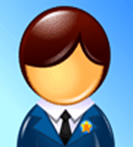 片相片相片相片出生年月1982年5月1982年5月1982年5月1982年5月婚姻状况婚姻状况婚姻状况婚姻状况婚姻状况已婚已婚已婚文化程度文化程度文化程度硕士 硕士 硕士 硕士 相片相片相片相片政治面貌中共党员中共党员中共党员中共党员中共党员中共党员中共党员中共党员中共党员入党时间入党时间入党时间2005年3月2005年3月2005年3月2005年3月2005年3月2005年3月2005年3月相片相片相片相片籍贯湖南长沙湖南长沙湖南长沙出生地出生地出生地出生地出生地出生地湖北武汉湖北武汉湖北武汉常驻城市常驻城市常驻城市常驻城市广东广州广东广州广东广州相片相片相片相片专业技术资格专业技术资格专业技术资格专业技术资格专业技术资格专业技术资格专业技术资格专业技术资格工程师/经济师工程师/经济师工程师/经济师工程师/经济师工程师/经济师工程师/经济师工程师/经济师工程师/经济师工程师/经济师工程师/经济师工程师/经济师工程师/经济师工程师/经济师工程师/经济师工程师/经济师工程师/经济师外语语种及水平外语语种及水平外语语种及水平外语语种及水平外语语种及水平外语语种及水平外语语种及水平外语语种及水平公共英语六级 职称英语A级公共英语六级 职称英语A级公共英语六级 职称英语A级公共英语六级 职称英语A级公共英语六级 职称英语A级公共英语六级 职称英语A级公共英语六级 职称英语A级计算机水平计算机水平计算机水平全国计算机二级全国计算机二级全国计算机二级全国计算机二级全国计算机二级全国计算机二级专业特长专业特长专业特长专业特长专业特长专业特长专业特长专业特长数据挖掘……数据挖掘……数据挖掘……数据挖掘……数据挖掘……数据挖掘……数据挖掘……数据挖掘……数据挖掘……数据挖掘……数据挖掘……数据挖掘……数据挖掘……数据挖掘……数据挖掘……数据挖掘……现工作单位、部门及岗位现工作单位、部门及岗位现工作单位、部门及岗位现工作单位、部门及岗位现工作单位、部门及岗位现工作单位、部门及岗位现工作单位、部门及岗位广西电网公司生产设备管理部主管广西电网公司生产设备管理部主管广西电网公司生产设备管理部主管广西电网公司生产设备管理部主管广西电网公司生产设备管理部主管广西电网公司生产设备管理部主管广西电网公司生产设备管理部主管广西电网公司生产设备管理部主管广西电网公司生产设备管理部主管广西电网公司生产设备管理部主管广西电网公司生产设备管理部主管广西电网公司生产设备管理部主管广西电网公司生产设备管理部主管广西电网公司生产设备管理部主管广西电网公司生产设备管理部主管广西电网公司生产设备管理部主管广西电网公司生产设备管理部主管应聘单位、部门及岗位应聘单位、部门及岗位应聘单位、部门及岗位应聘单位、部门及岗位应聘单位、部门及岗位应聘单位、部门及岗位应聘单位、部门及岗位XX分公司XX部XX岗XX分公司XX部XX岗XX分公司XX部XX岗XX分公司XX部XX岗XX分公司XX部XX岗XX分公司XX部XX岗XX分公司XX部XX岗XX分公司XX部XX岗XX分公司XX部XX岗XX分公司XX部XX岗XX分公司XX部XX岗XX分公司XX部XX岗XX分公司XX部XX岗XX分公司XX部XX岗XX分公司XX部XX岗XX分公司XX部XX岗XX分公司XX部XX岗现南网岗级现南网岗级现南网岗级现南网岗级现南网岗级现南网岗级现南网岗级21岗/无21岗/无21岗/无21岗/无21岗/无21岗/无21岗/无21岗/无21岗/无21岗/无21岗/无21岗/无21岗/无21岗/无21岗/无21岗/无21岗/无意向薪酬区间（税前年薪）意向薪酬区间（税前年薪）意向薪酬区间（税前年薪）意向薪酬区间（税前年薪）意向薪酬区间（税前年薪）意向薪酬区间（税前年薪）意向薪酬区间（税前年薪）XX—XX万XX—XX万XX—XX万XX—XX万XX—XX万XX—XX万XX—XX万XX—XX万XX—XX万XX—XX万XX—XX万XX—XX万XX—XX万XX—XX万XX—XX万XX—XX万XX—XX万从何种渠道获知选聘信息从何种渠道获知选聘信息从何种渠道获知选聘信息从何种渠道获知选聘信息从何种渠道获知选聘信息从何种渠道获知选聘信息从何种渠道获知选聘信息南网数字集团微信公众号/南方电网公司招聘官网南网数字集团微信公众号/南方电网公司招聘官网南网数字集团微信公众号/南方电网公司招聘官网南网数字集团微信公众号/南方电网公司招聘官网南网数字集团微信公众号/南方电网公司招聘官网南网数字集团微信公众号/南方电网公司招聘官网南网数字集团微信公众号/南方电网公司招聘官网南网数字集团微信公众号/南方电网公司招聘官网南网数字集团微信公众号/南方电网公司招聘官网南网数字集团微信公众号/南方电网公司招聘官网南网数字集团微信公众号/南方电网公司招聘官网南网数字集团微信公众号/南方电网公司招聘官网南网数字集团微信公众号/南方电网公司招聘官网南网数字集团微信公众号/南方电网公司招聘官网南网数字集团微信公众号/南方电网公司招聘官网南网数字集团微信公众号/南方电网公司招聘官网南网数字集团微信公众号/南方电网公司招聘官网手机手机手机手机手机手机手机1387788XXXX1387788XXXX1387788XXXX1387788XXXX1387788XXXX电子邮箱电子邮箱电子邮箱电子邮箱电子邮箱电子邮箱电子邮箱电子邮箱电子邮箱电子邮箱XXX＠csg.cnXXX＠csg.cn微信号微信号微信号微信号微信号微信号微信号1866563XXX1866563XXX1866563XXX1866563XXX1866563XXX微博昵称微博昵称微博昵称微博昵称微博昵称微博昵称微博昵称微博昵称微博昵称微博昵称peaXXXpeaXXX是否服从部门（单位）内岗位调剂（是/否）是否服从部门（单位）内岗位调剂（是/否）是否服从部门（单位）内岗位调剂（是/否）是否服从部门（单位）内岗位调剂（是/否）是否服从部门（单位）内岗位调剂（是/否）是否服从部门（单位）内岗位调剂（是/否）是否服从部门（单位）内岗位调剂（是/否）是是是是是是否服从部门（单位）间岗位调剂（是/否）是否服从部门（单位）间岗位调剂（是/否）是否服从部门（单位）间岗位调剂（是/否）是否服从部门（单位）间岗位调剂（是/否）是否服从部门（单位）间岗位调剂（是/否）是否服从部门（单位）间岗位调剂（是/否）是否服从部门（单位）间岗位调剂（是/否）是否服从部门（单位）间岗位调剂（是/否）是否服从部门（单位）间岗位调剂（是/否）是否服从部门（单位）间岗位调剂（是/否）是是有无与本人有夫妻关系、直系血亲关系、三代以内旁系血亲及近姻亲关系的家属在深圳分公司工作（有/无）。如有，请说明情况。有无与本人有夫妻关系、直系血亲关系、三代以内旁系血亲及近姻亲关系的家属在深圳分公司工作（有/无）。如有，请说明情况。有无与本人有夫妻关系、直系血亲关系、三代以内旁系血亲及近姻亲关系的家属在深圳分公司工作（有/无）。如有，请说明情况。有无与本人有夫妻关系、直系血亲关系、三代以内旁系血亲及近姻亲关系的家属在深圳分公司工作（有/无）。如有，请说明情况。有无与本人有夫妻关系、直系血亲关系、三代以内旁系血亲及近姻亲关系的家属在深圳分公司工作（有/无）。如有，请说明情况。有无与本人有夫妻关系、直系血亲关系、三代以内旁系血亲及近姻亲关系的家属在深圳分公司工作（有/无）。如有，请说明情况。有无与本人有夫妻关系、直系血亲关系、三代以内旁系血亲及近姻亲关系的家属在深圳分公司工作（有/无）。如有，请说明情况。有无与本人有夫妻关系、直系血亲关系、三代以内旁系血亲及近姻亲关系的家属在深圳分公司工作（有/无）。如有，请说明情况。有无与本人有夫妻关系、直系血亲关系、三代以内旁系血亲及近姻亲关系的家属在深圳分公司工作（有/无）。如有，请说明情况。有无与本人有夫妻关系、直系血亲关系、三代以内旁系血亲及近姻亲关系的家属在深圳分公司工作（有/无）。如有，请说明情况。有无与本人有夫妻关系、直系血亲关系、三代以内旁系血亲及近姻亲关系的家属在深圳分公司工作（有/无）。如有，请说明情况。有无与本人有夫妻关系、直系血亲关系、三代以内旁系血亲及近姻亲关系的家属在深圳分公司工作（有/无）。如有，请说明情况。有无与本人有夫妻关系、直系血亲关系、三代以内旁系血亲及近姻亲关系的家属在深圳分公司工作（有/无）。如有，请说明情况。有无与本人有夫妻关系、直系血亲关系、三代以内旁系血亲及近姻亲关系的家属在深圳分公司工作（有/无）。如有，请说明情况。有无与本人有夫妻关系、直系血亲关系、三代以内旁系血亲及近姻亲关系的家属在深圳分公司工作（有/无）。如有，请说明情况。有无与本人有夫妻关系、直系血亲关系、三代以内旁系血亲及近姻亲关系的家属在深圳分公司工作（有/无）。如有，请说明情况。有无与本人有夫妻关系、直系血亲关系、三代以内旁系血亲及近姻亲关系的家属在深圳分公司工作（有/无）。如有，请说明情况。有无与本人有夫妻关系、直系血亲关系、三代以内旁系血亲及近姻亲关系的家属在深圳分公司工作（有/无）。如有，请说明情况。有无与本人有夫妻关系、直系血亲关系、三代以内旁系血亲及近姻亲关系的家属在深圳分公司工作（有/无）。如有，请说明情况。有无与本人有夫妻关系、直系血亲关系、三代以内旁系血亲及近姻亲关系的家属在深圳分公司工作（有/无）。如有，请说明情况。有无与本人有夫妻关系、直系血亲关系、三代以内旁系血亲及近姻亲关系的家属在深圳分公司工作（有/无）。如有，请说明情况。有无与本人有夫妻关系、直系血亲关系、三代以内旁系血亲及近姻亲关系的家属在深圳分公司工作（有/无）。如有，请说明情况。无无主要教育经历（从高中毕业后填起）主要教育经历（从高中毕业后填起）主要教育经历（从高中毕业后填起）主要教育经历（从高中毕业后填起）主要教育经历（从高中毕业后填起）主要教育经历（从高中毕业后填起）主要教育经历（从高中毕业后填起）主要教育经历（从高中毕业后填起）主要教育经历（从高中毕业后填起）主要教育经历（从高中毕业后填起）主要教育经历（从高中毕业后填起）主要教育经历（从高中毕业后填起）主要教育经历（从高中毕业后填起）主要教育经历（从高中毕业后填起）主要教育经历（从高中毕业后填起）主要教育经历（从高中毕业后填起）主要教育经历（从高中毕业后填起）主要教育经历（从高中毕业后填起）主要教育经历（从高中毕业后填起）主要教育经历（从高中毕业后填起）主要教育经历（从高中毕业后填起）主要教育经历（从高中毕业后填起）主要教育经历（从高中毕业后填起）主要教育经历（从高中毕业后填起）起止时间起止时间毕业院校毕业院校毕业院校毕业院校毕业院校毕业院校毕业院校所学专业所学专业所学专业所学专业所学专业所学专业所学专业学历、学位学历、学位学历、学位学历、学位学历、学位学历、学位学历、学位学习方式2009年9月-2013年7月2009年9月-2013年7月华南理工大学华南理工大学华南理工大学华南理工大学华南理工大学华南理工大学华南理工大学电气工程及其自动化电气工程及其自动化电气工程及其自动化电气工程及其自动化电气工程及其自动化电气工程及其自动化电气工程及其自动化大学本科工学学士大学本科工学学士大学本科工学学士大学本科工学学士大学本科工学学士大学本科工学学士大学本科工学学士全日制2014年9月-2017年7月2014年9月-2017年7月中山大学中山大学中山大学中山大学中山大学中山大学中山大学计算机计算机计算机计算机计算机计算机计算机工学硕士工学硕士工学硕士工学硕士工学硕士工学硕士工学硕士在职主要工作经历主要工作经历主要工作经历主要工作经历主要工作经历主要工作经历主要工作经历主要工作经历主要工作经历主要工作经历主要工作经历主要工作经历主要工作经历主要工作经历主要工作经历主要工作经历主要工作经历主要工作经历主要工作经历主要工作经历主要工作经历主要工作经历主要工作经历主要工作经历工作时间工作时间工作时间工作时间工作时间工作时间工作单位工作单位工作单位工作单位工作单位工作单位工作单位工作单位所在部门所在部门所在部门所在部门所在部门所在部门所在部门职务职务职务2005年7月-2008年9月2005年7月-2008年9月2005年7月-2008年9月2005年7月-2008年9月2005年7月-2008年9月2005年7月-2008年9月广西电网公司南宁供电局广西电网公司南宁供电局广西电网公司南宁供电局广西电网公司南宁供电局广西电网公司南宁供电局广西电网公司南宁供电局广西电网公司南宁供电局广西电网公司南宁供电局变电管理所继电保护一班变电管理所继电保护一班变电管理所继电保护一班变电管理所继电保护一班变电管理所继电保护一班变电管理所继电保护一班变电管理所继电保护一班技术员技术员技术员2008年10月-2010年6月2008年10月-2010年6月2008年10月-2010年6月2008年10月-2010年6月2008年10月-2010年6月2008年10月-2010年6月广西电网公司南宁供电局广西电网公司南宁供电局广西电网公司南宁供电局广西电网公司南宁供电局广西电网公司南宁供电局广西电网公司南宁供电局广西电网公司南宁供电局广西电网公司南宁供电局变电管理所继电保护一班变电管理所继电保护一班变电管理所继电保护一班变电管理所继电保护一班变电管理所继电保护一班变电管理所继电保护一班变电管理所继电保护一班副班长副班长副班长2010年7月-2013年2月2010年7月-2013年2月2010年7月-2013年2月2010年7月-2013年2月2010年7月-2013年2月2010年7月-2013年2月广西电网公司南宁供电局广西电网公司南宁供电局广西电网公司南宁供电局广西电网公司南宁供电局广西电网公司南宁供电局广西电网公司南宁供电局广西电网公司南宁供电局广西电网公司南宁供电局变电管理所变电管理所变电管理所变电管理所变电管理所变电管理所变电管理所专责专责专责2013年3月至今2013年3月至今2013年3月至今2013年3月至今2013年3月至今2013年3月至今广西电网公司广西电网公司广西电网公司广西电网公司广西电网公司广西电网公司广西电网公司广西电网公司生产设备管理部生产设备管理部生产设备管理部生产设备管理部生产设备管理部生产设备管理部生产设备管理部主管主管主管所获证书所获证书所获证书所获证书所获证书所获证书所获证书所获证书所获证书所获证书所获证书所获证书所获证书所获证书所获证书所获证书所获证书所获证书所获证书所获证书所获证书所获证书所获证书所获证书名称名称名称名称名称名称获取时间获取时间获取时间获取时间获取时间获取时间获取时间获取时间颁发单位（部门）颁发单位（部门）颁发单位（部门）颁发单位（部门）颁发单位（部门）颁发单位（部门）颁发单位（部门）颁发单位（部门）颁发单位（部门）颁发单位（部门）中级工程师中级工程师中级工程师中级工程师中级工程师中级工程师2016年12月2016年12月2016年12月2016年12月2016年12月2016年12月2016年12月2016年12月广东省人力资源和社会保障厅广东省人力资源和社会保障厅广东省人力资源和社会保障厅广东省人力资源和社会保障厅广东省人力资源和社会保障厅广东省人力资源和社会保障厅广东省人力资源和社会保障厅广东省人力资源和社会保障厅广东省人力资源和社会保障厅广东省人力资源和社会保障厅系统分析师系统分析师系统分析师系统分析师系统分析师系统分析师2017年2月2017年2月2017年2月2017年2月2017年2月2017年2月2017年2月2017年2月广东省人力资源和社会保障厅广东省人力资源和社会保障厅广东省人力资源和社会保障厅广东省人力资源和社会保障厅广东省人力资源和社会保障厅广东省人力资源和社会保障厅广东省人力资源和社会保障厅广东省人力资源和社会保障厅广东省人力资源和社会保障厅广东省人力资源和社会保障厅所获奖励所获奖励所获奖励所获奖励所获奖励所获奖励所获奖励所获奖励所获奖励所获奖励所获奖励所获奖励所获奖励所获奖励所获奖励所获奖励所获奖励所获奖励所获奖励所获奖励所获奖励所获奖励所获奖励所获奖励奖励名称奖励名称奖励名称奖励名称奖励名称奖励名称授予时间授予时间授予时间授予时间授予时间授予时间授予时间授予时间授予单位授予单位授予单位授予单位授予单位授予单位授予单位授予单位授予单位授予单位南方电网公司科技进步三等奖南方电网公司科技进步三等奖南方电网公司科技进步三等奖南方电网公司科技进步三等奖南方电网公司科技进步三等奖南方电网公司科技进步三等奖2016年11月2016年11月2016年11月2016年11月2016年11月2016年11月2016年11月2016年11月南方电网公司南方电网公司南方电网公司南方电网公司南方电网公司南方电网公司南方电网公司南方电网公司南方电网公司南方电网公司发表论文发表论文发表论文发表论文发表论文发表论文发表论文发表论文发表论文发表论文发表论文发表论文发表论文发表论文发表论文发表论文发表论文发表论文发表论文发表论文发表论文发表论文发表论文发表论文论文题目论文题目论文题目论文题目论文题目论文题目刊物与刊号刊物与刊号刊物与刊号刊物与刊号刊物与刊号刊物与刊号刊物与刊号刊物与刊号发表时间发表时间发表时间发表时间发表时间作者排序作者排序作者排序作者排序作者排序电力系统保护与控制电力系统保护与控制电力系统保护与控制电力系统保护与控制电力系统保护与控制电力系统保护与控制电力安全技CN32—XXXX/TM电力安全技CN32—XXXX/TM电力安全技CN32—XXXX/TM电力安全技CN32—XXXX/TM电力安全技CN32—XXXX/TM电力安全技CN32—XXXX/TM电力安全技CN32—XXXX/TM电力安全技CN32—XXXX/TM2011年11月2011年11月2011年11月2011年11月2011年11月第一作者第一作者第一作者第一作者第一作者其他成果其他成果其他成果其他成果其他成果其他成果其他成果其他成果其他成果其他成果其他成果其他成果其他成果其他成果其他成果其他成果其他成果其他成果其他成果其他成果其他成果其他成果其他成果其他成果时间时间时间成果名称成果名称成果名称成果名称成果名称成果名称成果名称成果名称成果简介成果简介成果简介成果简介成果简介成果简介成果简介成果简介成果简介成果简介成果简介成果简介成果简介主要工作业绩（1000字以内）主要工作业绩（1000字以内）主要工作业绩（1000字以内）主要工作业绩（1000字以内）主要工作业绩（1000字以内）主要工作业绩（1000字以内）主要工作业绩（1000字以内）主要工作业绩（1000字以内）主要工作业绩（1000字以内）主要工作业绩（1000字以内）主要工作业绩（1000字以内）主要工作业绩（1000字以内）主要工作业绩（1000字以内）主要工作业绩（1000字以内）主要工作业绩（1000字以内）主要工作业绩（1000字以内）主要工作业绩（1000字以内）主要工作业绩（1000字以内）主要工作业绩（1000字以内）主要工作业绩（1000字以内）主要工作业绩（1000字以内）主要工作业绩（1000字以内）主要工作业绩（1000字以内）主要工作业绩（1000字以内）本人自参加工作以来，主要参与完成了……本人自参加工作以来，主要参与完成了……本人自参加工作以来，主要参与完成了……本人自参加工作以来，主要参与完成了……本人自参加工作以来，主要参与完成了……本人自参加工作以来，主要参与完成了……本人自参加工作以来，主要参与完成了……本人自参加工作以来，主要参与完成了……本人自参加工作以来，主要参与完成了……本人自参加工作以来，主要参与完成了……本人自参加工作以来，主要参与完成了……本人自参加工作以来，主要参与完成了……本人自参加工作以来，主要参与完成了……本人自参加工作以来，主要参与完成了……本人自参加工作以来，主要参与完成了……本人自参加工作以来，主要参与完成了……本人自参加工作以来，主要参与完成了……本人自参加工作以来，主要参与完成了……本人自参加工作以来，主要参与完成了……本人自参加工作以来，主要参与完成了……本人自参加工作以来，主要参与完成了……本人自参加工作以来，主要参与完成了……本人自参加工作以来，主要参与完成了……本人自参加工作以来，主要参与完成了……任职设想（500字以内）任职设想（500字以内）任职设想（500字以内）任职设想（500字以内）任职设想（500字以内）任职设想（500字以内）任职设想（500字以内）任职设想（500字以内）任职设想（500字以内）任职设想（500字以内）任职设想（500字以内）任职设想（500字以内）任职设想（500字以内）任职设想（500字以内）任职设想（500字以内）任职设想（500字以内）任职设想（500字以内）任职设想（500字以内）任职设想（500字以内）任职设想（500字以内）任职设想（500字以内）任职设想（500字以内）任职设想（500字以内）任职设想（500字以内）自我评价（300字以内）自我评价（300字以内）自我评价（300字以内）自我评价（300字以内）自我评价（300字以内）自我评价（300字以内）自我评价（300字以内）自我评价（300字以内）自我评价（300字以内）自我评价（300字以内）自我评价（300字以内）自我评价（300字以内）自我评价（300字以内）自我评价（300字以内）自我评价（300字以内）自我评价（300字以内）自我评价（300字以内）自我评价（300字以内）自我评价（300字以内）自我评价（300字以内）自我评价（300字以内）自我评价（300字以内）自我评价（300字以内）自我评价（300字以内）针对本人的优点、不足、性格、爱好等方面进行介绍针对本人的优点、不足、性格、爱好等方面进行介绍针对本人的优点、不足、性格、爱好等方面进行介绍针对本人的优点、不足、性格、爱好等方面进行介绍针对本人的优点、不足、性格、爱好等方面进行介绍针对本人的优点、不足、性格、爱好等方面进行介绍针对本人的优点、不足、性格、爱好等方面进行介绍针对本人的优点、不足、性格、爱好等方面进行介绍针对本人的优点、不足、性格、爱好等方面进行介绍针对本人的优点、不足、性格、爱好等方面进行介绍针对本人的优点、不足、性格、爱好等方面进行介绍针对本人的优点、不足、性格、爱好等方面进行介绍针对本人的优点、不足、性格、爱好等方面进行介绍针对本人的优点、不足、性格、爱好等方面进行介绍针对本人的优点、不足、性格、爱好等方面进行介绍针对本人的优点、不足、性格、爱好等方面进行介绍针对本人的优点、不足、性格、爱好等方面进行介绍针对本人的优点、不足、性格、爱好等方面进行介绍针对本人的优点、不足、性格、爱好等方面进行介绍针对本人的优点、不足、性格、爱好等方面进行介绍针对本人的优点、不足、性格、爱好等方面进行介绍针对本人的优点、不足、性格、爱好等方面进行介绍针对本人的优点、不足、性格、爱好等方面进行介绍针对本人的优点、不足、性格、爱好等方面进行介绍